Competências Transversais (Instruções)Competências sociaisO que significam? Por competências sociais entende-se a capacidade de viver e trabalhar com outras pessoas, no âmbito de postos de trabalho onde a comunicação é importante, em situações onde o espírito de equipa é fundamental (por ex.: na cultura e no desporto), em ambientes interculturais, etc.. Descreva as suas competências sociais, por ex.: - espírito de equipa; - capacidade de adaptação a ambientes multiculturais; - boa capacidade de comunicação (por ex.: de redigir claramente uma informação ou de a transmitir com eficiência); etc. Competências de organizaçãoO que significam? Por competências de organização entende-se a capacidade de coordenar e gerir projetos ou orçamentos, em contexto profissional, em atividades de solidariedade social (por ex. na cultura e no desporto), bem como na esfera privada. Descreva as suas competências de organização, por ex.: - capacidade de liderança (atualmente, dirijo uma equipa de 10 pessoas); - sentido de organização (experiência em logística); - capacidade de gestão de projetos e de equipas. Competências técnicasO que significam? Por competências técnicas entende-se o domínio de equipamentos ou máquinas específicas (não informáticos), ou competências de carácter técnico adquiridas numa área específica (indústria transformadora, sector da saúde, sector bancário, etc.).   Descreva as suas competências, por ex.: - implementação de processos de controlo da qualidade (fui responsável pela auditoria da qualidade no meu departamento); etc. Competências informáticasO que significam? As competências informáticas abrangem o software de tratamento de texto e outros (consulta de bases de dados, navegação na Internet, competências avançadas - programação, etc.). Descreva as suas competências de informática, por ex.: - domínio do software Office™ (Word™, Excel™ e PowerPoint™); - conhecimentos básicos das aplicações gráficas (Adobe Illustrator™, PhotoShop™). Competências artísticasO que significam? Indique as suas competências artísticas que representem uma vantagem (música, escrita, desenho, etc.), por ex.: conhecimentos de piano. Outras competênciasIndique outras competências suscetíveis de representar um fator preferencial (hobbies, desporto, responsabilidades associativas, etc.) que não tenham sido referidas nas rubricas anteriores, por ex.: prática de trekking. Precise em que contexto estas competências foram adquiridas (formação, seminário, contexto profissional, vida associativa, atividades recreativas, etc.) Curriculum Vitae Curriculum Vitae Curriculum Vitae Curriculum Vitae Curriculum Vitae Curriculum Vitae Curriculum VitaeInformação PessoalNome CompletoTelemóvelE-mailNacionalidadeData de NascimentoExperiência ProfissionalIndique as experiências profissionais que considera relevantes, da mais recente à mais antiga; a cada posto profissional pertinente deverá corresponder uma entrada separada.Indique as experiências profissionais que considera relevantes, da mais recente à mais antiga; a cada posto profissional pertinente deverá corresponder uma entrada separada.Indique as experiências profissionais que considera relevantes, da mais recente à mais antiga; a cada posto profissional pertinente deverá corresponder uma entrada separada.Indique as experiências profissionais que considera relevantes, da mais recente à mais antiga; a cada posto profissional pertinente deverá corresponder uma entrada separada.Indique as experiências profissionais que considera relevantes, da mais recente à mais antiga; a cada posto profissional pertinente deverá corresponder uma entrada separada.Indique as experiências profissionais que considera relevantes, da mais recente à mais antiga; a cada posto profissional pertinente deverá corresponder uma entrada separada.FunçãoAtividades e responsabilidadesDuração (meses)FunçãoAtividades e responsabilidadesDuração (meses)FunçãoAtividades e responsabilidadesDuração (meses)Formação AcadémicaIndique os cursos de formação académica que considera relevantes, do curso mais recente ao mais antigo; a cada curso pertinente que tenha concluído deverá corresponder uma entrada separada.Indique os cursos de formação académica que considera relevantes, do curso mais recente ao mais antigo; a cada curso pertinente que tenha concluído deverá corresponder uma entrada separada.Indique os cursos de formação académica que considera relevantes, do curso mais recente ao mais antigo; a cada curso pertinente que tenha concluído deverá corresponder uma entrada separada.Indique os cursos de formação académica que considera relevantes, do curso mais recente ao mais antigo; a cada curso pertinente que tenha concluído deverá corresponder uma entrada separada.Indique os cursos de formação académica que considera relevantes, do curso mais recente ao mais antigo; a cada curso pertinente que tenha concluído deverá corresponder uma entrada separada.Indique os cursos de formação académica que considera relevantes, do curso mais recente ao mais antigo; a cada curso pertinente que tenha concluído deverá corresponder uma entrada separada.Habilitação AcadémicaClassificação obtida (10-20 valores)Habilitação AcadémicaClassificação obtida (10-20 valores)Habilitação AcadémicaClassificação obtida (10-20 valores)Formação ProfissionalIndique as formações/cursos profissionais que considera mais pertinentes, do mais recente ao mais antigo; a cada formação pertinente que tenha concluído deverá corresponder uma entrada separada.Indique as formações/cursos profissionais que considera mais pertinentes, do mais recente ao mais antigo; a cada formação pertinente que tenha concluído deverá corresponder uma entrada separada.Indique as formações/cursos profissionais que considera mais pertinentes, do mais recente ao mais antigo; a cada formação pertinente que tenha concluído deverá corresponder uma entrada separada.Indique as formações/cursos profissionais que considera mais pertinentes, do mais recente ao mais antigo; a cada formação pertinente que tenha concluído deverá corresponder uma entrada separada.Indique as formações/cursos profissionais que considera mais pertinentes, do mais recente ao mais antigo; a cada formação pertinente que tenha concluído deverá corresponder uma entrada separada.Indique as formações/cursos profissionais que considera mais pertinentes, do mais recente ao mais antigo; a cada formação pertinente que tenha concluído deverá corresponder uma entrada separada.Designação Classificação obtidaDesignação Classificação obtidaDesignação Classificação obtidaCompetências Linguísticas Língua maternaOutras LínguasBásicoIntermédioIntermédioAvançadoLíngua:Língua:Língua:Língua:Língua:Língua:Competências TransversaisConsulte as instruções infra.Consulte as instruções infra.Consulte as instruções infra.Consulte as instruções infra.Consulte as instruções infra.Consulte as instruções infra.Competências sociaisCompetências de organizaçãoCompetências técnicasCompetências informáticasCompetências artísticasOutras competênciasInformações AdicionaisCaso pretenda apresentar algum portefólio em formato digital ou publicação online, insira a hiperligação.Caso pretenda apresentar algum portefólio em formato digital ou publicação online, insira a hiperligação.Caso pretenda apresentar algum portefólio em formato digital ou publicação online, insira a hiperligação.Caso pretenda apresentar algum portefólio em formato digital ou publicação online, insira a hiperligação.Caso pretenda apresentar algum portefólio em formato digital ou publicação online, insira a hiperligação.Caso pretenda apresentar algum portefólio em formato digital ou publicação online, insira a hiperligação.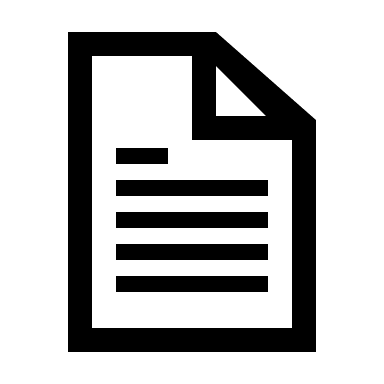 